RELATÓRIO DE RESUMO DO PROJETO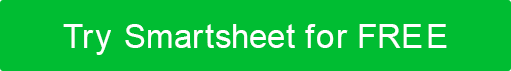 RESUMOSTATUS DO CRONOGRAMA DO PROJETOMARCOS-CHAVE DO PROJETOESCALONAMENTO DO COMITÊ DE DIREÇÃOPROGRESSO DESDE O RELATÓRIO ANTERIORPROJETO CHAVE A SER CONCLUÍDOINFORMAÇÕES ADICIONAISNOME DO PROJETODATA DO RELATÓRIOGERENTE DE PROJETOGERENTE DE PROJETOGERENTE DE PROJETOPROJETO Nº.PROJETO Nº.FASEDATA DE LANÇAMENTODATA DE LANÇAMENTODATA DE LANÇAMENTODATA DE LANÇAMENTOREALRESUMO DO PROJETOREPOSITÓRIO DE DOCUMENTOS DE PROJETOPROJETO CHAVESTATUSDATA DE DESTINODATA REALCOMENTÁRIOSMARCOSTATUSDATA DE DESTINODATA REALCOMENTÁRIOSDATA DE CONCLUSÃOAPROVADO POR  nome e títuloAssinatura APROVADA POR DATADISCLAIMERTodos os artigos, modelos ou informações fornecidos pelo Smartsheet no site são apenas para referência. Embora nos esforcemos para manter as informações atualizadas e corretas, não fazemos representações ou garantias de qualquer tipo, expressas ou implícitos, sobre a completude, precisão, confiabilidade, adequação ou disponibilidade em relação ao site ou às informações, artigos, modelos ou gráficos relacionados contidos no site. Qualquer dependência que você deposita em tais informações está, portanto, estritamente em seu próprio risco.